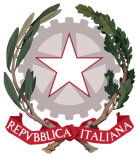 Istituto di Istruzione Secondaria Superiore "Archimede"Via Sipione, 147 - 96019 Rosolini (SR)  Tel.0931/502286 – Fax: 0931/850007e-mail :sris017003@istruzione.it - sris017003@pec.istruzione.it C.F. 83001030895 - Cod. Mecc. SRIS017003Codice Univoco Ufficio:  UF5C1Ywww.primoistitutoarchimede.itAgli AlunniAi DocentiClassi terze e quarte LICEO-ITIS- IPCT servizi commecialiClassi terze, quarte e quinteIPCT alberghieroCircolare n. 127 del 02/01/2018OGGETTO: Forum Internazionale Permanente su Pace, Alimentazione e Ambiente “Giorgio La Pira”Questa Istituzione scolastica ha ricevuto un invito da parte della Diocesi di Noto, a partecipare al Forum Internazionale Permanente su Pace, Alimentazione e Ambiente in data 12/01/2018, dalle ore 9:45, presso l’auditorium Attilio Del Buono.Tale evento può costituire, per gli alunni più motivati, un’opportunità per approfondire tematiche riguardanti il corretto stile di vita per la prevenzione di alcune patologie.Il target dei partecipanti è stato individuato nell’ambito degli alunni del triennio per la sezione Enogastronomica e del terzo e quarto anno per tutti gli altri indirizzi. La selezione dei partecipanti è determinata anche dall’esigenza di creare un contesto in cui possa essere espresso l’interesse e la partecipazione per gli argomenti trattati.Nel rispetto degli orientamenti religiosi e di vita degli alunni, delle esigenze didattiche ed in accordo con gli insegnanti in orario, le classi in indirizzo potranno partecipare all’evento.I docenti che desiderano aderire all’evento con i propri alunni, sono invitati a darne comunicazione alle prof.sse Di Noto Maria e Spadola Cinzia entro il giorno 10/01/2018.                                                                                                    F.to Il Dirigente Scolastico                                                                                                           Prof. Giuseppe Martino